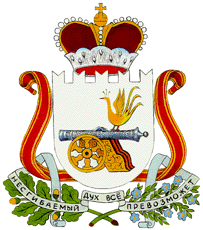 АДМИНИСТРАЦИЯТАЛАШКИНСКОГО СЕЛЬСКОГО ПОСЕЛЕНИЯСМОЛЕНСКОГО РАЙОНА СМОЛЕНСКОЙ ОБЛАСТИП О С Т А Н О В Л Е Н И Еот 03 февраля 2017 г.                                                                                                  № 12Об утверждении перечня автомобильных дорог Общего пользования местного значенияи их протяженности на территории Талашкинского сельского поселения Смоленского района Смоленской областиВ соответствии с Федеральным законом от 06 октября 2003 года N 131-ФЗ «Об общих принципах организации местного самоуправления в Российской Федерации», Уставом Талашкинского сельского поселения, Администрация Талашкинского сельского поселения Смоленского района Смоленской областиПОСТАНОВЛЯЕТ:Утвердить перечень дорог местного значения и их протяженность на территории Талашкинского сельского поселения Смоленского района Смоленской области в с. Талашкино согласно приложению № 1.Утвердить перечень дорог местного значения и их протяженность на территории Талашкинского сельского поселения Смоленского района Смоленской области в д. Остров согласно приложению № 2.Утвердить перечень дорог местного значения и их протяженность на территории Талашкинского сельского поселения Смоленского района Смоленской области в д. Дрожжино согласно приложению № 3.Утвердить перечень дорог местного значения и их протяженность на территории Талашкинского сельского поселения Смоленского района Смоленской области в д. Фленово согласно приложению № 4.Утвердить перечень дорог местного значения и их протяженность на территории Талашкинского сельского поселения Смоленского района Смоленской области в д. ДРСУ-1 согласно приложению № 5.Утвердить перечень дорог местного значения и их протяженность на территории Талашкинского сельского поселения Смоленского района Смоленской области в д. Сумароково согласно приложению № 6.Утвердить перечень дорог местного значения и их протяженность на территории Талашкинского сельского поселения Смоленского района Смоленской области в д. Бобыри согласно приложению № 7.Утвердить перечень дорог местного значения и их протяженность на территории Талашкинского сельского поселения Смоленского района Смоленской области в д. Сож согласно приложению № 8.Утвердить перечень дорог местного значения и их протяженность на территории Талашкинского сельского поселения Смоленского района Смоленской области в д. Моготово согласно приложению № 9.Утвердить перечень дорог местного значения и их протяженность на территории Талашкинского сельского поселения Смоленского района Смоленской области в д. Семенково согласно приложению № 10.Утвердить перечень дорог местного значения и их протяженность на территории Талашкинского сельского поселения Смоленского района Смоленской области в д. Муханино согласно приложению № 11.Утвердить перечень дорог местного значения и их протяженность на территории Талашкинского сельского поселения Смоленского района Смоленской области в д. Копанка согласно приложению № 12.Утвердить перечень дорог местного значения и их протяженность на территории Талашкинского сельского поселения Смоленского района Смоленской области в д. Лаптево согласно приложению № 13.Утвердить перечень дорог местного значения и их протяженность на территории Талашкинского сельского поселения Смоленского района Смоленской области в д. Никитино согласно приложению № 14.Утвердить перечень дорог местного значения и их протяженность на территории Талашкинского сельского поселения Смоленского района Смоленской области в д. Герчики согласно приложению № 15.Постановление № 23 от 14 марта 2012 года «Об утверждении перечня дорог местного значения и их протяженности на территории Талашкинского сельского поселения Смоленского района Смоленской области признать утратившим силу.Глава муниципального образованияТалашкинского сельского поселенияСмоленского района Смоленской области                                               И.Ю. БабиковаПриложение № 1к постановлениюот 03 февраля 2017 г. № 12Перечень автомобильных дорог общего пользования местного значения и их протяженность на территории Талашкинского сельского поселения Смоленского района Смоленской области в с. ТалашкиноПриложение № 2к постановлениюот 03 февраля 2017 г. № 12Перечень автомобильных дорог общего пользования местного значения и их протяженность на территории Талашкинского сельского поселения Смоленского района Смоленской области в д. ОстровПриложение № 3к постановлениюот 03 февраля 2017 г. № 12Перечень автомобильных дорог общего пользования местного значения и их протяженность на территории Талашкинского сельского поселения Смоленского района Смоленской области в д. ДрожжиноПриложение № 4к постановлениюот 03 февраля 2017 г. № 12Перечень автомобильных дорог общего пользования местного значения и их протяженность на территории Талашкинского сельского поселения Смоленского района Смоленской области в д. ФленовоПриложение № 5к постановлениюот 03 февраля 2017 г. № 12Перечень автомобильных дорог общего пользования местного значения и их протяженность на территории Талашкинского сельского поселения Смоленского района Смоленской области в д. ДРСУ-1Приложение № 6к постановлениюот 03 февраля 2017 г. № 12Перечень автомобильных дорог общего пользования местного значения и их протяженность на территории Талашкинского сельского поселения Смоленского района Смоленской области в д. СумароковоПриложение № 7к постановлениюот 03 февраля 2017 г. № 12Перечень автомобильных дорог общего пользования местного значения и их протяженность на территории Талашкинского сельского поселения Смоленского района Смоленской области в д. БобыриПриложение № 8к постановлениюот 03 февраля 2017 г. № 12Перечень автомобильных дорог общего пользования местного значения и их протяженность на территории Талашкинского сельского поселения Смоленского района Смоленской области в д. СожПриложение № 9к постановлениюот 03 февраля 2017 г. № 12Перечень автомобильных дорог общего пользования местного значения и их протяженность на территории Талашкинского сельского поселения Смоленского района Смоленской области в д. МоготовоПриложение № 10к постановлениюот 03 февраля 2017 г. № 12Перечень автомобильных дорог общего пользования местного значения и их протяженность на территории Талашкинского сельского поселения Смоленского района Смоленской области в д. СеменковоПриложение № 11к постановлениюот 03 февраля 2017 г. № 12Перечень автомобильных дорог общего пользования местного значения и их протяженность на территории Талашкинского сельского поселения Смоленского района Смоленской области в д. МуханиноПриложение № 12к постановлениюот 03 февраля 2017 г. № 12Перечень автомобильных дорог общего пользования местного значения и их протяженность на территории Талашкинского сельского поселения Смоленского района Смоленской области в д. КопанкаПриложение № 13 к постановлениюот 03 февраля 2017 г. № 12Перечень автомобильных дорог общего пользования местного значения и их протяженность на территории Талашкинского сельского поселения Смоленского района Смоленской области в д. ЛаптевоПриложение № 14к постановлениюот 03 февраля 2017 г. № 12Перечень автомобильных дорог общего пользования местного значения и их протяженность на территории Талашкинского сельского поселения Смоленского района Смоленской области в д. НикитиноПриложение № 15к постановлениюот 03 февраля 2017 г. № 12Перечень автомобильных дорог общего пользования местного значения и их протяженность на территории Талашкинского сельского поселения Смоленского района Смоленской области в д. ГерчикиНаименование автомобильных дорог общего пользования местного значения улиц населенных пунктовОбщая протяженность (км)Тип покрытияТип покрытияТип покрытияШирина земляного полотна или проезжей части (м)Наименование автомобильных дорог общего пользования местного значения улиц населенных пунктовОбщая протяженность (км)Асфальтобетонные(км)Гравийное (км)Грунтовое (км)Ширина земляного полотна или проезжей части (м)123456ул. Ленина0,8440,8440,26/4ул. Садовая0,310,314ул. Гагарина0,60,64ул. Лесная0,3050,3054ул. Парковая0,6780,6784ул. Мира0,50,54ул. Тенишевой0,4650,4654ул. Новосельская0,2320,2324ул. Молодежная0,70,74ул. Яблоневая0,70,74Проезды:Проезды:Проезды:Проезды:Проезды:Проезды:ул. Ленина д. 100,20,24ул. Садовая д.191,01,0ул. Ленина д. 11,151,01,0ул. Ленина д. 200,150,1531,01,050,30,340,80,85Итого9,7846,1370,82,847Наименование автомобильных дорог общего пользования местного значения улиц населенных пунктовОбщая протяженность (км)Тип покрытияТип покрытияТип покрытияШирина земляного полотна или проезжей части (м)Наименование автомобильных дорог общего пользования местного значения улиц населенных пунктовОбщая протяженность (км)Асфальтобетонные(км)Гравийное (км)Грунтовое (км)Ширина земляного полотна или проезжей части (м)123456д. Остров0,450,454Итого0,450,45Наименование автомобильных дорог общего пользования местного значения улиц населенных пунктовОбщая протяженность (км)Тип покрытияТип покрытияТип покрытияШирина земляного полотна или проезжей части (м)Наименование автомобильных дорог общего пользования местного значения улиц населенных пунктовОбщая протяженность (км)Асфальтобетонные(км)Гравийное (км)Грунтовое (км)Ширина земляного полотна или проезжей части (м)123456 д. Дрожжино 0,650,654Итого0,650,65Наименование автомобильных дорог общего пользования местного значения улиц населенных пунктовОбщая протяженность (км)Тип покрытияТип покрытияТип покрытияШирина земляного полотна или проезжей части (м)Наименование автомобильных дорог общего пользования местного значения улиц населенных пунктовОбщая протяженность (км)Асфальтобетонные(км)Гравийное (км)Грунтовое (км)Ширина земляного полотна или проезжей части (м)123456д. Фленово0,40,44/4Итого0,40,4Наименование автомобильных дорог общего пользования местного значения улиц населенных пунктовОбщая протяженность (км)Тип покрытияТип покрытияТип покрытияШирина земляного полотна или проезжей части (м)Наименование автомобильных дорог общего пользования местного значения улиц населенных пунктовОбщая протяженность (км)Асфальтобетонные(км)Гравийное (км)Грунтовое (км)Ширина земляного полотна или проезжей части (м)123456ул. Дорожная (с проездом)0,730,734ул. Строительная0,50,54Итого1,231,23Наименование автомобильных дорог общего пользования местного значения улиц населенных пунктовОбщая протяженность (км)Тип покрытияТип покрытияТип покрытияШирина земляного полотна или проезжей части (м)Наименование автомобильных дорог общего пользования местного значения улиц населенных пунктовОбщая протяженность (км)Асфальтобетонные(км)Гравийное (км)Грунтовое (км)Ширина земляного полотна или проезжей части (м)123456ул. Панская0,80,84ул. Северная0,40,44ул. Восточная0,40,44ул. Калинина0,70,74ул. Новая0,50,54ул. Киевская0,40,44от поворота а/д Смоленск-Упокой до границы              д. Сумароково1,21,24Итого4,44,4Наименование автомобильных дорог общего пользования местного значения улиц населенных пунктовОбщая протяженность (км)Тип покрытияТип покрытияТип покрытияШирина земляного полотна или проезжей части (м)Наименование автомобильных дорог общего пользования местного значения улиц населенных пунктовОбщая протяженность (км)Асфальтобетонные(км)Гравийное (км)Грунтовое (км)Ширина земляного полотна или проезжей части (м)123456ул. Заречная0,450,454ул. Дружбы0,350,354ул. Цветочная0,30,34ул. Северная0,20,24ул. Молодежная1,451,454ул. Южная0,40,44ул. Светлая0,20,24Итого3,353,35Наименование автомобильных дорог общего пользования местного значения улиц населенных пунктовОбщая протяженность (км)Тип покрытияТип покрытияТип покрытияШирина земляного полотна или проезжей части (м)Наименование автомобильных дорог общего пользования местного значения улиц населенных пунктовОбщая протяженность (км)Асфальтобетонные(км)Гравийное (км)Грунтовое (км)Ширина земляного полотна или проезжей части (м)123456ул. Дачная0,80,86ул. Речная1,21,26ул. Луговая0,90,96ул. Зеленая0,30,36ул. Школьная0,60,66от пересечения Киевского шоссе и а/д Смоленск-Упокой до границы д. Сож5,25,26Итого:9,09,0Наименование автомобильных дорог общего пользования местного значения улиц населенных пунктовОбщая протяженность (км)Тип покрытияТип покрытияТип покрытияШирина земляного полотна или проезжей части (м)Наименование автомобильных дорог общего пользования местного значения улиц населенных пунктовОбщая протяженность (км)Асфальтобетонные(км)Гравийное (км)Грунтовое (км)Ширина земляного полотна или проезжей части (м)123456ул. Центральная0,70,76ул.им. Мазурина0,350,354ул. Специалистов0,350,354ул. Приозерная0,40,45Проезд (ул. им. Мазурина -  ул. Приозерная)0,250,254ул. Молодежная0,450,454ул. Школьная0,170,110,064/4ул. Северная0,20,24ул. Речная0,90,94ул. Старосельская0,90,94Плотина с подходами0,430,435ул. Центральная д.1,3,50,650,653Итого:5,752,860,832,06Наименование автомобильных дорог общего пользования местного значения улиц населенных пунктовОбщая протяженность (км)Тип покрытияТип покрытияТип покрытияШирина земляного полотна или проезжей части (м)Наименование автомобильных дорог общего пользования местного значения улиц населенных пунктовОбщая протяженность (км)Асфальтобетонные(км)Гравийное (км)Грунтовое (км)Ширина земляного полотна или проезжей части (м)123456ул. Центральная0,40,46пер.  Садовый0,150,154пер.  Западный0,110,114пер.  Восточный0,150,154ул. Набережная0,30,20,14/4Итого:1,110,20,40,51Наименование автомобильных дорог общего пользования местного значения улиц населенных пунктовОбщая протяженность (км)Тип покрытияТип покрытияТип покрытияШирина земляного полотна или проезжей части (м)Наименование автомобильных дорог общего пользования местного значения улиц населенных пунктовОбщая протяженность (км)Асфальтобетонные(км)Гравийное (км)Грунтовое (км)Ширина земляного полотна или проезжей части (м)123456д.  Муханино2,81,21,66/4Итого:2,81,21,6Наименование автомобильных дорог общего пользования местного значения улиц населенных пунктовОбщая протяженность (км)Тип покрытияТип покрытияТип покрытияШирина земляного полотна или проезжей части (м)Наименование автомобильных дорог общего пользования местного значения улиц населенных пунктовОбщая протяженность (км)Асфальтобетонные(км)Гравийное (км)Грунтовое (км)Ширина земляного полотна или проезжей части (м)123456д. Копанка2,82,84Итого:2,82,8Наименование автомобильных дорог общего пользования местного значения улиц населенных пунктовОбщая протяженность (км)Тип покрытияТип покрытияТип покрытияШирина земляного полотна или проезжей части (м)Наименование автомобильных дорог общего пользования местного значения улиц населенных пунктовОбщая протяженность (км)Асфальтобетонные(км)Гравийное (км)Грунтовое (км)Ширина земляного полотна или проезжей части (м)123456д. Лаптево3,83,86Итого:3,83,8Наименование автомобильных дорог общего пользования местного значения улиц населенных пунктовОбщая протяженность (км)Тип покрытияТип покрытияТип покрытияШирина земляного полотна или проезжей части (м)Наименование автомобильных дорог общего пользования местного значения улиц населенных пунктовОбщая протяженность (км)Асфальтобетонные(км)Гравийное (км)Грунтовое (км)Ширина земляного полотна или проезжей части (м)123456д. Никитино0,70,76Итого:0,70,7Наименование автомобильных дорог общего пользования местного значения улиц населенных пунктовОбщая протяженность (км)Тип покрытияТип покрытияТип покрытияШирина земляного полотна или проезжей части (м)Наименование автомобильных дорог общего пользования местного значения улиц населенных пунктовОбщая протяженность (км)Асфальтобетонные(км)Гравийное (км)Грунтовое (км)Ширина земляного полотна или проезжей части (м)123456д. Герчики1,31,36Итого:1,31,3